ProjektasPLUNGĖS RAJONO SAVIVALDYBĖS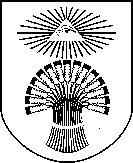 TARYBASPRENDIMASDĖL SPORTO BAZIŲ NUOMOS KAINŲ IR SPORTO RENGINIŲ STARTO MOKESČIO DYDŽIŲ PATVIRTINIMO2020 m. vasario 13 d. Nr. T1-PlungėVadovaudamasi Lietuvos Respublikos vietos savivaldos įstatymo 16 straipsnio 2 dalies 37  punktu, Plungės rajono savivaldybės taryba n u s p r e n d ž i a:1. Patvirtinti  Plungės sporto ir rekreacijos centrui priklausančių sporto bazių nuomos kainas:1.1. UAB „Žemaitijos suvenyras“ sporto salė:1.1.1. komerciniams renginiams nuo spalio 1 d. iki gegužės 1 d. –  45 Eur už 1 val.; kitu metų laiku - 14 Eur už 1 val.;1.1.2. nekomerciniams renginiams ir treniruotėms nuo spalio 1 d. iki gegužės 1 d. – 12 Eur už 1 val.; kitu metų laiku – 8 Eur už 1 val;  1.2. Specializuotos dziudo patalpos žirgyne – 10 Eur už 1 val.2. Naudoti už patalpų nuomą surinktas lėšas Plungės sporto ir rekreacijos centro poreikiams (transporto paslaugoms apmokėti, sportiniam inventoriui įsigyti, maistpinigiams kompensuoti) tenkinti.3. Leisti Plungės sporto ir rekreacijos centrui, organizuojant sportinius ir kitus renginius, sportininkų testavimą, rinkti starto (dalyvio) mokestį:3.1. iš fizinių asmenų - iki 25 Eur;3.2. iš juridinių asmenų ir komandų - iki 350 Eur.4. Pripažinti netekusiu galios Plungės rajono savivaldybės tarybos 2017 m. kovo 30 d. sprendimą Nr. T1–62 „Dėl sporto bazių nuomos kainų ir sporto renginių starto mokesčio dydžių patvirtinimo“.Savivaldybės meras 	SUDERINTA:Administracijos direktorius M. KaunasKalbos tvarkytojas A. EidukaitisFinansų ir biudžeto skyriaus vedėja D. MažeikienėŠvietimo, kultūros ir sporto skyriaus vedėjas G. RimeikisJuridinio ir personalo administravimo skyriaus vedėjas V. TumasSprendimą rengė Švietimo, kultūros ir sporto skyriaus vyriausioji specialistė J. ČiuželienėŠVIETIMO, KULTŪROS IR SPORTO SKYRIUSAIŠKINAMASIS RAŠTAS1. Parengto teisės akto projekto tikslai – patvirtinti sporto bazių nuomos kainų ir sporto renginių starto mokesčio dydžius.2. Teisės akto projekto esmė, rengimo priežastys ir motyvai. Sprendimo projektas parengtas vadovaujantis Lietuvos Respublikos vietos savivaldos įstatymo 16 straipsnio 2 dalies 37 punktu ir atsižvelgiant į Plungės sporto ir rekreacijos centro prašymą. Prašoma padidinti specializuotų dziudo patalpų žirgyne nuomos kainą nuo 7  iki 10 Eur už 1 val, kadangi pagerinta paslaugų kokybė bei išaugo išlaikymo kaštai : sumontuota šildymo įranga, pakloti nauji čiužiniai (tatamiai).Leisti Sporto ir rekreacijos centrui, organizuojant sportinius ir kitus renginius, sportininkų testavimą, rinkti starto (dalyvio) mokestį:1. iš fizinių asmenų - nuo 15 padidinti iki 25 Eur;2. iš juridinių asmenų ir komandų - nuo 250 padidinti iki 350 Eur.Nuo 2019 m. liepos 30 d. įsigaliojus naujam 2019 m. liepos 24 d. Lietuvos Respublikos Vyriausybės nutarimui Nr. 778 „Dėl Lietuvos Respublikos Vyriausybės 2003 m. gruodžio 2 d. nutarimo Nr. 1515 „Dėl neapmokestinamųjų piniginių kompensacijų dydžių nustatymo“ pakeitimo, padidėjo maistpinigių normos sporto renginius vykdančiam ir aptarnaujančiam personalui. Tuo pačiu didėja ir daugumos renginių sąmatos. Savivaldybės sporto plėtros programos skiriamų lėšų nepakanka, todėl prašome padidinti leistinas starto (dalyvio) mokesčio normas.3. Lėšų poreikis (jeigu teisės aktui įgyvendinti reikalingos lėšos). Šiam sprendimui įgyvendinti papildomai lėšų nereikės.4. Laukiami rezultatai. Patvirtinus šį sprendimą, bus galimybė Plungės sporto ir rekreacijos centrui surinkti papildomai lėšų.5. Kita svarbi informacija.6. Numatomo teisinio reguliavimo poveikio vertinimas** Numatomo teisinio reguliavimo poveikio vertinimas atliekamas rengiant teisės akto, kuriuo numatoma reglamentuoti iki tol nereglamentuotus santykius, taip pat kuriuo iš esmės keičiamas teisinis reguliavimas, projektą. Atliekant vertinimą, nustatomas galimas teigiamas ir neigiamas poveikis to teisinio reguliavimo sričiai, asmenims ar jų grupėms, kuriems bus taikomas numatomas teisinis reguliavimas.Švietimo, kultūros ir sporto skyriaus vyriausioji specialistė                          Julija ČiuželienėPRIE PLUNGĖS RAJONO SAVIVALDYBĖS TARYBOS SPRENDIMO PROJEKTO„DĖL SPORTO BAZIŲ NUOMOS KAINŲ IR SPORTO RENGINIŲ STARTO MOKESČIO DYDŽIŲ patvirtinimo“2020 m. sausio 14 d.PlungėSritysNumatomo teisinio reguliavimo poveikio vertinimo rezultataiNumatomo teisinio reguliavimo poveikio vertinimo rezultataiSritysTeigiamas poveikisNeigiamas poveikisEkonomikaiNenumatomaNenumatomaFinansamsNenumatomaNenumatomaSocialinei aplinkaiNenumatomaNenumatomaViešajam administravimuiNenumatomaNenumatomaTeisinei sistemaiNenumatomaNenumatomaKriminogeninei situacijaiNenumatomaNenumatomaAplinkaiNenumatomaNenumatomaRegiono plėtraiNenumatomaNenumatomaKitoms sritims, asmenims ar jų grupėmsNenumatomaNenumatoma